     MIĘDZYSZKOLNY OŚRODEK SPORTOWY KRAKÓW-WSCHÓD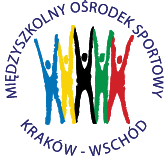 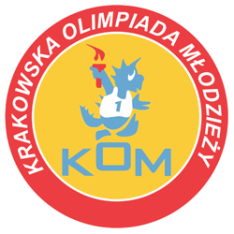 Adres: Centrum Rozwoju Com Com Zoneul. Ptaszyckiego 6 – P 09,  31 – 979 Krakówtel/fax: 12 685 58 25,   email:  biuro@kom.krakow.plwww.kom.krakow.plKraków, 5.02.2016r.KRAKOWSKA OLIMPIADA MŁODZIEŻY 2015/16 – GIMNAZJADASNOWBOARD /4.02.2016r./ - KLASYFIKACJA DRUŻYNOWA CHŁOPCÓW.SZKOŁAZAWODNIKZAWODNIKZAWODNIKRAZEM PKTMIEJSCEPKT DO WSPÓŁZAWODNICTWA KOMGM 1621191353I12SG 71816135II10PGA 6148123III9GM 2497117IV8GM 22121114V7GM 154110VI6GM 26118VII5PG 533115VIII4GM 462114IX3GM 71113X2GM 781-9-1SALWATOR2010-30-1DONA1711-28-1GM 5215--15-1